Intro To Office 2010 Video Project 7:Spell CheckSpell Check:Keyboard Shortcut = F7.Red Wavy Line:Not in dictionaryFreindGreen Wavy Line:Potential Grammar / Punctuation errorPlease go over there  .Blue Wavy LinePotential misuse of homophones (words with different spelling but are pronounced the sameI am lost with out you.Run over their.She one the gameStatus Bar shows Errors: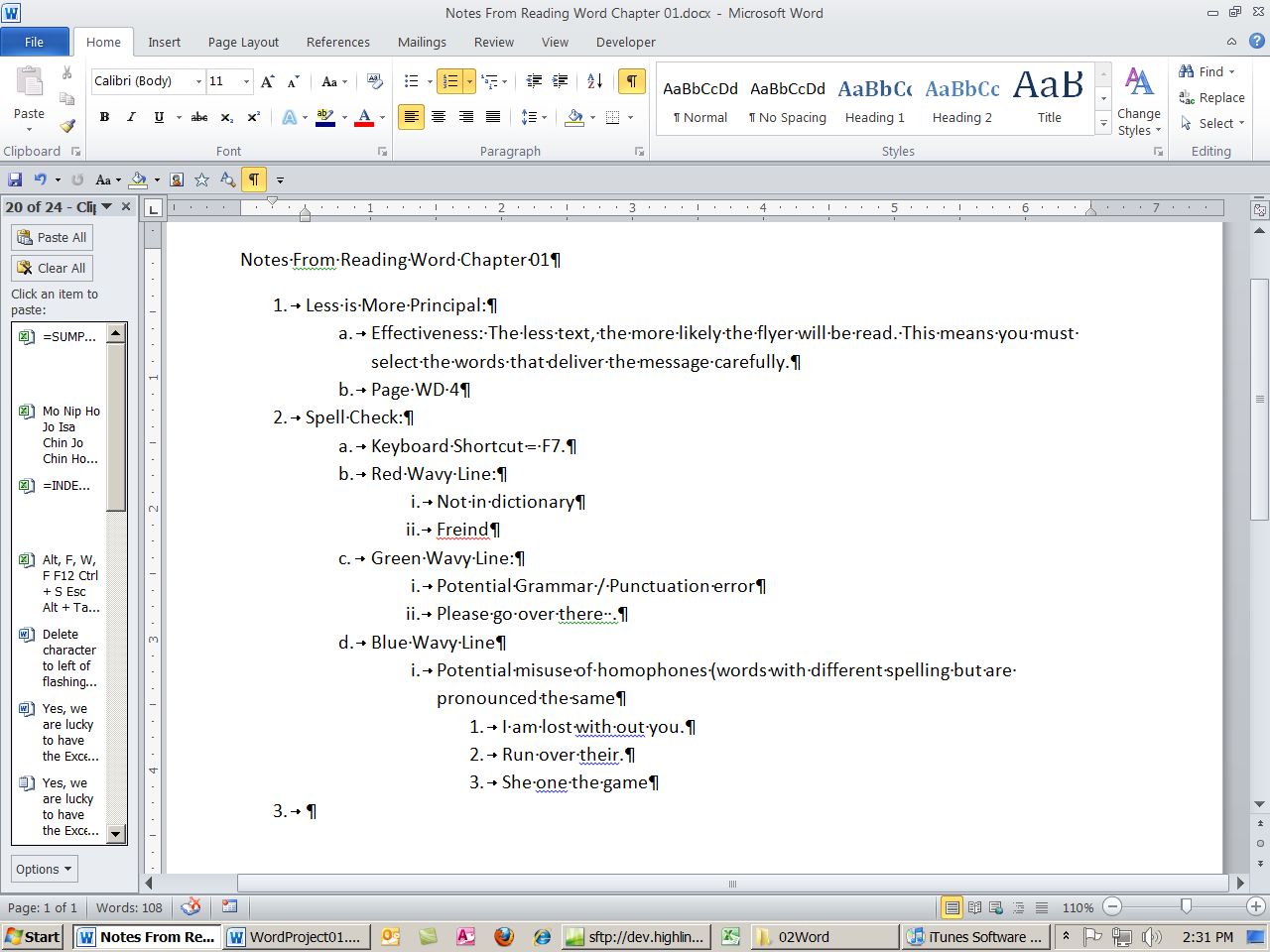 Spell Check dialog box:Ignore OnceIgnore RuleLike “Jargon”Next SentenceChangeExplainLike how a comma worksOptionsIgnore AllAdd To DictionaryAdd words that spell check does not know so you don’t have to waste time (like your name or a new product)Change AllAutoCorrectCreate for errors you always commit and great for creating Shorthand (like JJ for Joy Juniper)NEW Keyboard Shortcuts:Spell Check = F7